ADDITIONAL KNOWLEDGE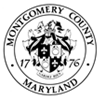 Employee Name:___________________________________________ ID#:______________________                            Station/Shift:__________________ Preceptor:______________________________________________  Supervisor Name:______________________________________________________________________________________________________________________________________    _________________Supervisor Signature										DateWritten AssignmentsState the differences between 7A, 7B, and 7C and their usage on emergency incidents.Define the role of 7O on an incident.  Does PSCC monitor 7O?State the radio and/or MDC transmissions to be made by the EMT-B in the following situation When the ambulance is first on the scene of a reported house fire with nothing evident. When transporting a Priority 3 injured person to the hospital.  When requesting the police on a non-emergent basis.When requesting a consult with SGAH concerning a patient with a complicated pregnancy. You are unable to communicate from your current position inside of a concrete structure.  What are some corrective actions that can be taken to improve radio signal?List all stations in your Battalion and give directions to each from your station.  Include the location of your Battalion Chief’s office and the address and phone number of your station.List the two closest hospitals to your first due response area. Give directions to each hospital from your station.List the time in-grade, educational, and other requirements required to become a Firefighter/Rescuer 3.SKILL SIGNATURE DATE Provide the appropriate care to an adult with chest pain who turns into a working code. Give medication doses, indications, and contraindications for the following medications: Oxygen Nitroglycerine Albuterol Glucose Epi-pen (adult and Jr.)  Demonstrate with proficiency all basic fire department knots learned in recruit school while wearing gloves:Clove hitch around an objectFigure 8 on a bightFigure 8 follow throughBowlineDemonstrate the ability to tie the following equipment for hoisting while wearing gloves:AxePike poleStraight ladderDry hose lineCharged hose lineDeploy a straight ladder and extension ladder off your engine company to a location given by supervisor.Perform the following:Don PPE within 60 seconds. Don SCBA within 60 seconds.  Perform all (4) SCBA emergency procedures Deploy the standpipe/bundle pack to the third floor of a structure, prepare to make entry into an IDLH, and extend the handline with officers pack or second bundle pack while wearing full PPEComplete a SAMPLE transfer request to Station 31 using TRMS and Specialty Operations Membership Application. Save a copy to be included in your packet to station officerDeploy and raise a 24ft extension ladder to a third floor target unassisted.  (Fundamentals of Firefighter Skills 13-12 p.383)Complete a sample request for smoke detectors and batteries for your GO bag using the proper procedureDescribe and demonstrate the use of all tools in the Metro bag